Об утверждении муниципальной программы профориентационной работы с обучающимися образовательных организаций Балтасинского муниципального района Республики Татарстан «Социализации и профориентации личности обучающихся образовательных организаций Балтасинского муниципального района на 2015-2020 г.г.»В целях обеспечения непрерывности профориетационной работы в образовательных организациях Балтасинского муниципального района Республики Татарстан, оказания профориентационной поддержки обучающимся, выработки у школьников профессионального самоопределения в условиях свободы выбора сферы занятости с учетом требований рынка труда, руководитель Балтасинского районного исполнительного комитета Республики Татарстан постановляет: 1. Утвердить муниципальную программу профориентационной работы с обучающимися образовательных организаций Балтасинского муниципального района Республики Татарстан «Социализации и профориентации личности обучающихся образовательных организаций Балтасинского муниципального района на 2015-2020 г.г.» (приложение 1).2. Обнародовать настоящее постановление путем размещения на официальном сайте Балтасинского муниципального района Республики Татарстан baltasi.tatarstan.ru в течении двух дней с момента опубликования. 3. Контроль за исполнением настоящего постановления возложить на заместителя руководителя Балтасинского районного исполнительного комитета Республики Татарстан (по социальным вопросам).Руководитель                                                                              Р.И. ШакировБАЛТАСИНСКИЙ РАЙОННЫЙ ИСПОЛНИТЕЛЬНЫЙ КОМИТЕТ РЕСПУБЛИКИ ТАТАРСТАН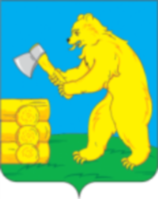 ТАТАРСТАН РЕСПУБЛИКАСЫБАЛТАЧ  РАЙОНБАШКАРМА  КОМИТЕТЫПОСТАНОВЛЕНИЕКАРАР«____» _______  2016 г.№  _____	